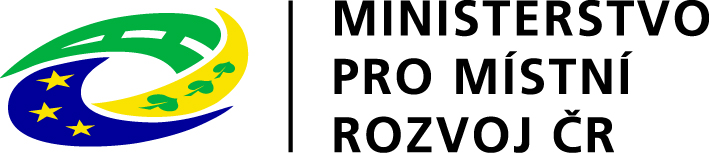 Projekt MULTIFUNKČNÍ HŘIŠTĚ HLUBOČANY byl realizován za přispění prostředků státního rozpočtu ČR z programu Ministerstva pro místní rozvoj.